吉林大学体育学院导师信息姓  名郑志彬性  别女出生年月1981.08.12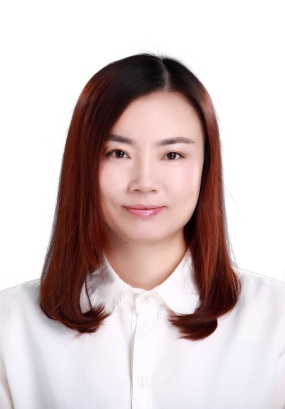 民  族汉族政  治面  貌无职   务职   称教授学  历研究生研究生学  位管理学博士管理学博士研究方向体育教育与运动训练体育教育与运动训练体育教育与运动训练体育教育与运动训练体育教育与运动训练体育教育与运动训练发表论文及课题我国城乡体育公共服务的均等化目标及实现途径2.高校公共体育教师的“导学”理念我国城乡体育公共服务的均等化目标及实现途径2.高校公共体育教师的“导学”理念我国城乡体育公共服务的均等化目标及实现途径2.高校公共体育教师的“导学”理念我国城乡体育公共服务的均等化目标及实现途径2.高校公共体育教师的“导学”理念我国城乡体育公共服务的均等化目标及实现途径2.高校公共体育教师的“导学”理念我国城乡体育公共服务的均等化目标及实现途径2.高校公共体育教师的“导学”理念专著无无无无无无获奖情况（荣誉称号）2017年全国乒乓球俱乐部联赛甲C比赛获得女子团体第二名2017年全国乒乓球俱乐部联赛甲D比赛获得男子团体第二名2017年全国大学生乒乓球锦标赛获得超级组女团第三名；高水平组女双第一名，女团第三名，男单第三名，男双第三名2018年全国大学生乒乓球锦标赛获得超级组女单第二名，女双第二名，女团第三名；高水平组男双第一名，男单第三名 2018年国际乒联公开赛白俄罗斯挑战赛女双第三名，U21组获得女单第一名2019年泛波罗地海大学生运动会女子团体第一名，女子单打第一名，女子单打第二名，女子单打第三名2017年全国乒乓球俱乐部联赛甲C比赛获得女子团体第二名2017年全国乒乓球俱乐部联赛甲D比赛获得男子团体第二名2017年全国大学生乒乓球锦标赛获得超级组女团第三名；高水平组女双第一名，女团第三名，男单第三名，男双第三名2018年全国大学生乒乓球锦标赛获得超级组女单第二名，女双第二名，女团第三名；高水平组男双第一名，男单第三名 2018年国际乒联公开赛白俄罗斯挑战赛女双第三名，U21组获得女单第一名2019年泛波罗地海大学生运动会女子团体第一名，女子单打第一名，女子单打第二名，女子单打第三名2017年全国乒乓球俱乐部联赛甲C比赛获得女子团体第二名2017年全国乒乓球俱乐部联赛甲D比赛获得男子团体第二名2017年全国大学生乒乓球锦标赛获得超级组女团第三名；高水平组女双第一名，女团第三名，男单第三名，男双第三名2018年全国大学生乒乓球锦标赛获得超级组女单第二名，女双第二名，女团第三名；高水平组男双第一名，男单第三名 2018年国际乒联公开赛白俄罗斯挑战赛女双第三名，U21组获得女单第一名2019年泛波罗地海大学生运动会女子团体第一名，女子单打第一名，女子单打第二名，女子单打第三名2017年全国乒乓球俱乐部联赛甲C比赛获得女子团体第二名2017年全国乒乓球俱乐部联赛甲D比赛获得男子团体第二名2017年全国大学生乒乓球锦标赛获得超级组女团第三名；高水平组女双第一名，女团第三名，男单第三名，男双第三名2018年全国大学生乒乓球锦标赛获得超级组女单第二名，女双第二名，女团第三名；高水平组男双第一名，男单第三名 2018年国际乒联公开赛白俄罗斯挑战赛女双第三名，U21组获得女单第一名2019年泛波罗地海大学生运动会女子团体第一名，女子单打第一名，女子单打第二名，女子单打第三名2017年全国乒乓球俱乐部联赛甲C比赛获得女子团体第二名2017年全国乒乓球俱乐部联赛甲D比赛获得男子团体第二名2017年全国大学生乒乓球锦标赛获得超级组女团第三名；高水平组女双第一名，女团第三名，男单第三名，男双第三名2018年全国大学生乒乓球锦标赛获得超级组女单第二名，女双第二名，女团第三名；高水平组男双第一名，男单第三名 2018年国际乒联公开赛白俄罗斯挑战赛女双第三名，U21组获得女单第一名2019年泛波罗地海大学生运动会女子团体第一名，女子单打第一名，女子单打第二名，女子单打第三名2017年全国乒乓球俱乐部联赛甲C比赛获得女子团体第二名2017年全国乒乓球俱乐部联赛甲D比赛获得男子团体第二名2017年全国大学生乒乓球锦标赛获得超级组女团第三名；高水平组女双第一名，女团第三名，男单第三名，男双第三名2018年全国大学生乒乓球锦标赛获得超级组女单第二名，女双第二名，女团第三名；高水平组男双第一名，男单第三名 2018年国际乒联公开赛白俄罗斯挑战赛女双第三名，U21组获得女单第一名2019年泛波罗地海大学生运动会女子团体第一名，女子单打第一名，女子单打第二名，女子单打第三名